Discover the hidden secrets to United Church CampsOctober 4-6, 2019, times TBD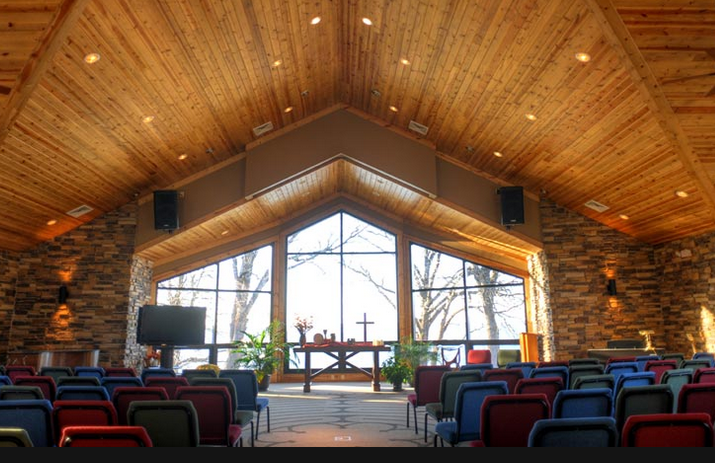 Sunday Worship, at Pilgrim Center Chapel, overlooking the lakeWork Camp Weekend at  Pilgrim CenterOpen to all members, ages 12-103.Regardless of age or abilities, there will be work for you Accommodations available for families and groups of friends (enjoy the enhancements provided by the Campital Campaign)Please join us for fun and fellowship, as we work together providing community service to Pilgrim Center camp.See the camp and enjoy the facilityFree to ALL members**Please contact Sue Biese or Gary Vander Linden with questions and       interest in attending  